Debriefing/Satisfaction Questions1. What did you like best and/or what did you like least about the Web site?2. Is there anything that you feel should be changed or stay the same?3. How easy or difficult do you feel it was to complete the tasks?  What made a task easy or difficult?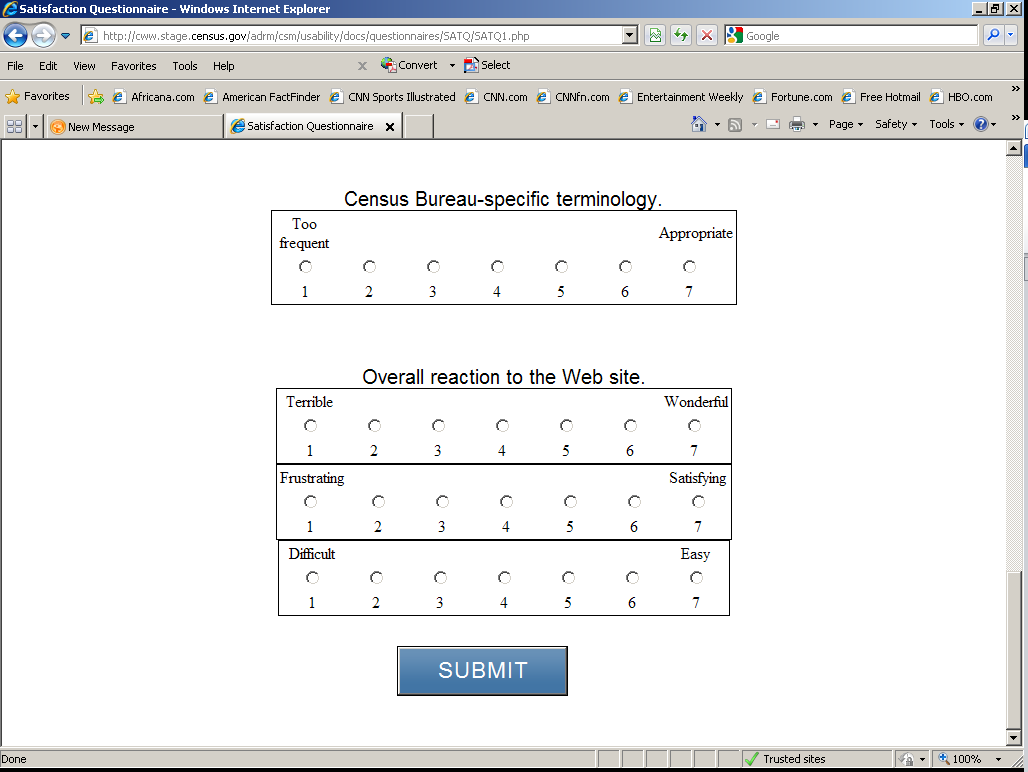 